THE OF CARDIOVASCULAR PERFUSION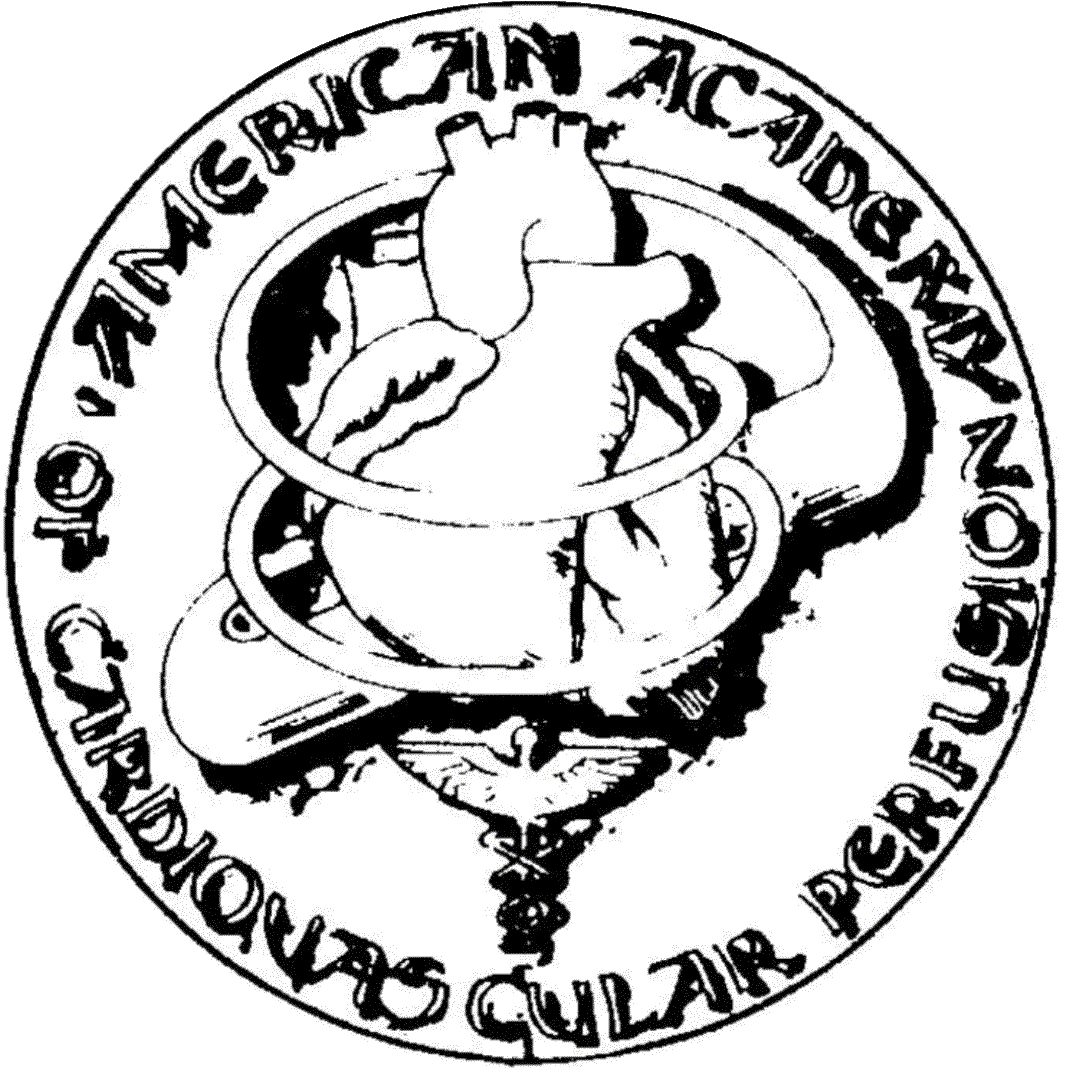 Fellow Membership ApplicationNAME (LAST, FIRST, MIDDLE)       DATE OF BIRTH (MONTH – YEAR)      BUSINESS ADDRESS	(ORGANIZATION)      (YOUR TITLE)      (STREET ADDRESS)      (CITY)      		(STATE)      	(ZIP CODE – 9 DIGITS)      (COUNTRY)      	(TELEPHONE)      	(EMAIL ADDRESS)      HOME ADDRESS	(STREET ADDRESS)      (CITY)      		(STATE)      	(ZIP CODE – 9 DIGITS)      (COUNTRY)      	(TELEPHONE)      	(EMAIL ADDRESS)      FOR CORRESPONDENCE USE MY  BUSINESS ADDRESS		 HOME ADDRESSNOMINATING MEMBER(ORGANIZATION)      (YOUR TITLE)      (STREET ADDRESS)      (CITY)      		(STATE)      	(ZIP CODE – 9 DIGITS)      (COUNTRY)      	(TELEPHONE)      	(EMAIL ADDRESS)      SECONDING MEMBER	     				     (NAME)				(TELEPHONE)SECONDING MEMBER	     				     (NAME)				(TELEPHONE)ARE YOU CURRENTLY A FULL TIME CLINICAL PERFUSIONIST?  		 YES	 NOARE YOU CURRENTLY CERTIFIED AS A CLINICAL PERFUSIONIST?	 YES	 NONUMBER OF YEARS PRACTICING CLINICAL PERFUSION		      YEARSHAVE YOU PARTICIPATED OR ATTENDED AN ANNUAL SEMINAR PRESENTED BY THE  OF CARDIOVASCULAR PERFUSION?	 YES	 NOIF YES – CHECK ALL THAT APPLY: 	 ATTENDEE		 PRESENTOR		 PANEL MEMBER			            	 FIRESIDE CHAT MODERATOR			 OTHERThe purpose of The Academy is to encourage and stimulate investigation and study which will increase the knowledge of cardiovascular perfusion.  Please state, in a short concise manner, how you plan to contribute to The AACP if elected to Fellow Membership.EDUCATION: 	(LIST LAST SCHOOL FIRST)		SCHOOL		DATES ATTENDED		DEGREE		MAJOR1.	     				     				     			     2.	     				     				     			     3.	     				     				     			     4.	     				     				     			     CURRENT MEMBERSHIP (S) IN OTHER ORGANIZATIONS:		NAME			MEMBER SINCE		POSITIONS HELD1.	     				     				     2.	     				     				     3.	     				     				     4.	     				     				     EMPLOYMENT SUMMARY: (LIST PRESENT EMPLOYMENT FIRST)DATE TO	DATE FROM		INSTITUTION/HOSPITAL/GROUP		POSITIONS HELDPRESENT	     			     						          		     			     						     I am aware that this application must be accompanied by:	one (1) letter of nomination, and	two (2) letters of seconding supportby Fellow and/or Senior Members of The Academy, as well as my Curriculum Vitae**.I agree that The Academy’s Council, after approval of the Membership Committee, may submit my application for approval or disapproval to the Fellow Membership of The American Academy of Cardiovascular Perfusion at the Annual Business Meeting of The Academy.  I agree to pay a $25.00 filing fee with the submission of this application.  I further understand that my continued Fellow Membership is dependent upon participation in The Academy according to the Constitution and By-Laws of The Academy.I hereby certify that the information contained in this application is true and correct.	______________________			______________________________		(Date)						(Applicant’s Signature)** A Current Curriculum Vitae Must Include The Following:	Date And Place Of BirthFormal Education (Degrees Including Major/Minor School(s))All Degrees, Certificates, Registrations, Etc.Amount Of Medical ExperienceAmount Of Perfusion ExperienceAll Medical Organizations To Which Applicant BelongsAll Positions Held (Honorary And/Or Elected)Area Of Experience Or Expertise Other Than Perfusion (Management, Finances, Educational, Etc.)Area Of Expertise In The Medical FieldPositions Held In Perfusion Other Than Current Job (, Surgeons, Etc.)Current Positions (Include Institutions, Surgeons, Complete Job Description, Number Of Years In Current Position,, Etc.)A Bibliography Listing All Publications Authored And Co-AuthoredSubmit Check or Money Order along with Completed Application to:	The  of	Cardiovascular Perfusion	515A What happens next?Upon receipt of your completed application, CV and letters of nomination, your information will be sent to the members of the Membership Committee for review.  Someone from that committee may contact you prior to or at the upcoming meeting.  If the Membership Committee elects to recommend you for Fellow membership, your membership will be voted upon at the Closing Business Meeting of the upcoming meeting of The Academy.  You will be contacted after the meeting to inform you of the status of your membership.  If you have any questions, please contact the National Office at 717-867-1485 or Office@TheAACP.com.